Nom : Galileo GaliléeNationalité : ItalienTemps : 1564-1642Découverte : Lunette Astronomique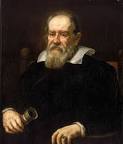 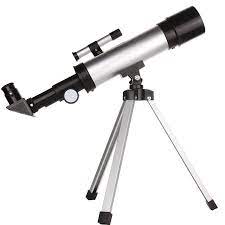 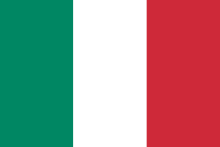 